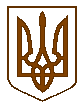 УКРАЇНАБілокриницька   сільська   радаРівненського   району    Рівненської    областіВ И К О Н А В Ч И Й       К О М І Т Е ТРІШЕННЯ від  08 серпня  2017  року                                                                               № 138                                                      Про зняття з контролю рішення виконавчого комітетуРозглянувши та проаналізувавши стан виконання рішень виконавчого комітету, заслухавши інформацію діловода сільської ради, О.Гусак, про необхідність зняття з контролю рішень виконавчого комітету, враховуючи їх виконання або втрату актуальності, керуючись ст. 26 Закону України «Про місцеве самоврядування в Україні», виконавчий комітет Білокриницької сільської радиВ И Р І Ш И В :Зняти з контролю рішення виконавчого комітету, як такі, що втратили чинність:рішення № 2 від 21.01.2016 року «Про організацію роботи з питань забезпечення розгляду звернень громадян».Контроль за виконання даного рішення покласти на т.в.о. секретаря виконкому, О. КазмірчукСільський голова		                                             		               Т. Гончарук